MODELO: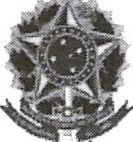 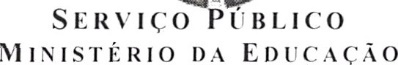 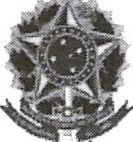 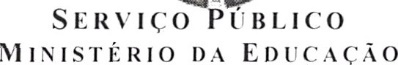 U N I V E R S I D A D E   F E D E R A L   F L U M I N E N S ExxxxxxxxxxxxDespacho / 2022 /xxxx Niterói, 19 de julho de 2022.Ao Senhor Pró-ReitorXxxxxxxxxxx     Rua Miguel de Frias, nº 09, xx andarCE P:                     — Niteroi — RJAssunto:Solicitação de Autorização de Concessão de Diárias e Passagens a Colaborador Eventual Oriundo do ExteriorPrezado SenhorNos termos do Art. 54, Inciso III,  da Portaria MEC 204 de 06 de fevereiro de 2020, solicitamos a autorização das despesas relativas à diárias e/ou passagens internacionais  para colaborador eventual proveniente do exterior, conforme dados abaixo e documentação anexa:1 — Identificação:Nome: xxxxxxxxxxxxxxxxxxN ° passaporte: xxxxxxxxNome da mãe: Titulação:   Cargo/Função: Professora Sênior de Direito e Pesquisadora do Centro de Direito Instituição: University of xxxx2 – Data da Realização do Evento: 12/09/2022 a 14/09/2022Período de diárias Concedidas: Idem, ou Não haverá pagamento de diárias Período com o trânsito incluso: 12/09/2022 a 14/09/2022 Dados da viagem:Valor estimado para diárias: R$xxxxxx  ou Não haverá pagamento de diáriasValor estimado da Passagem aérea em Classe econômica: R$ ou US$Processo UFF: 23069.xxxxxx/2019-91Fonte de Recursos: (EX: Receita própria, LO, TED, convênio....)— Objetivo da Viagem: Participar como palestrante no I SEMINÁRIO SOBRE DIÁLOGOS BRASIL , evento realizado pelo PROGRAMA DE PÓS-GRADUAÇÃO EM DIREITOS INSTITUIÇÕES E NEÓCIOS-PPGDIN/UFF.— Justificativa: A professora é uma experiente pesquisadora no tema do referido seminário. (o coordenador ou responsável deve justificar melhor, o motivo)- Sem mais para o momento, solicitamos que após a Autorização do Magnífico Reitor, que a mesma seja publicada no Boletim de Serviço da UFF. Colocamo-nos à disposição para quaisquer esclarecimentos adicionais.Respeitosamente,  xxxxxxx  de xxxxRua Miguel de F-rias, 9 — xo andar — Icaraí - Niterói — CEP: 24.220-008 — Tel.: 2629-xxxx —2629-xxxx